Курс для подготовки к ОГЭ на сайте СДАМ ГИА: РЕШУ ОГЭ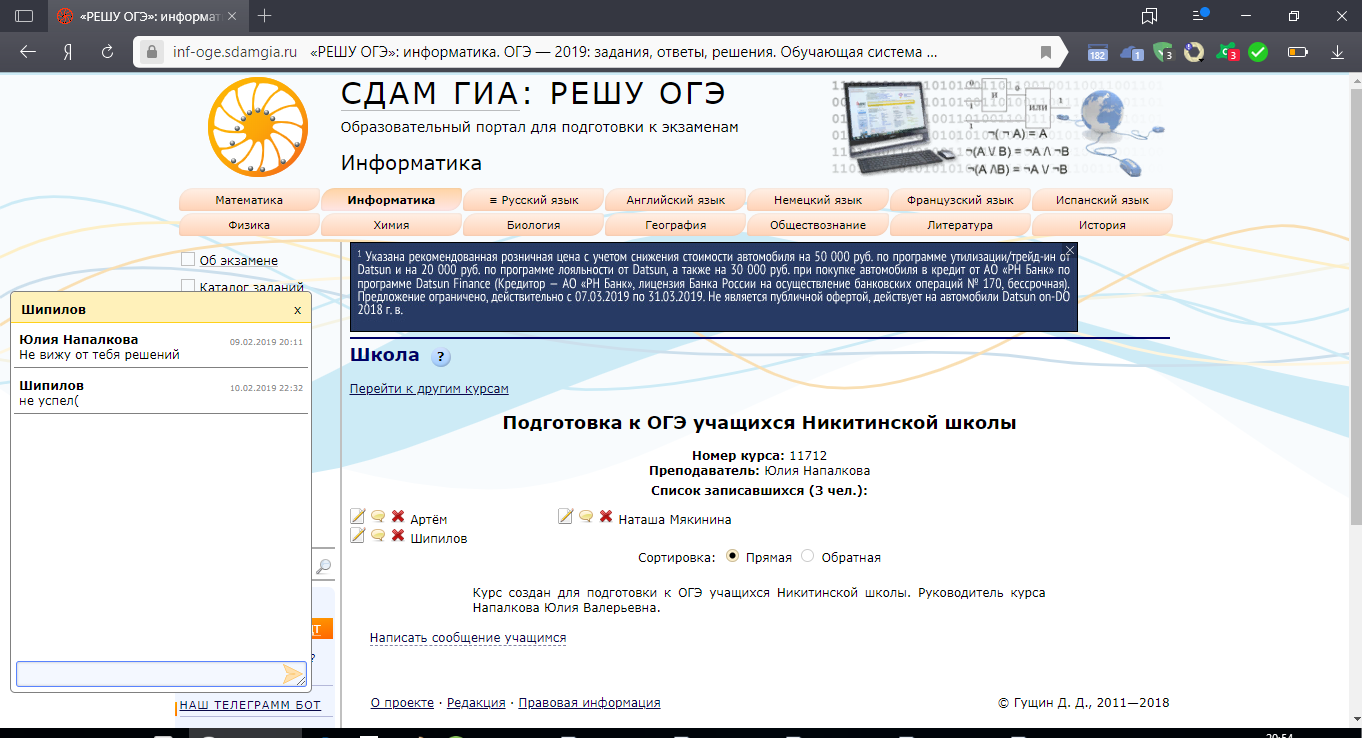 Подготовка обучающихся на дополнительных занятиях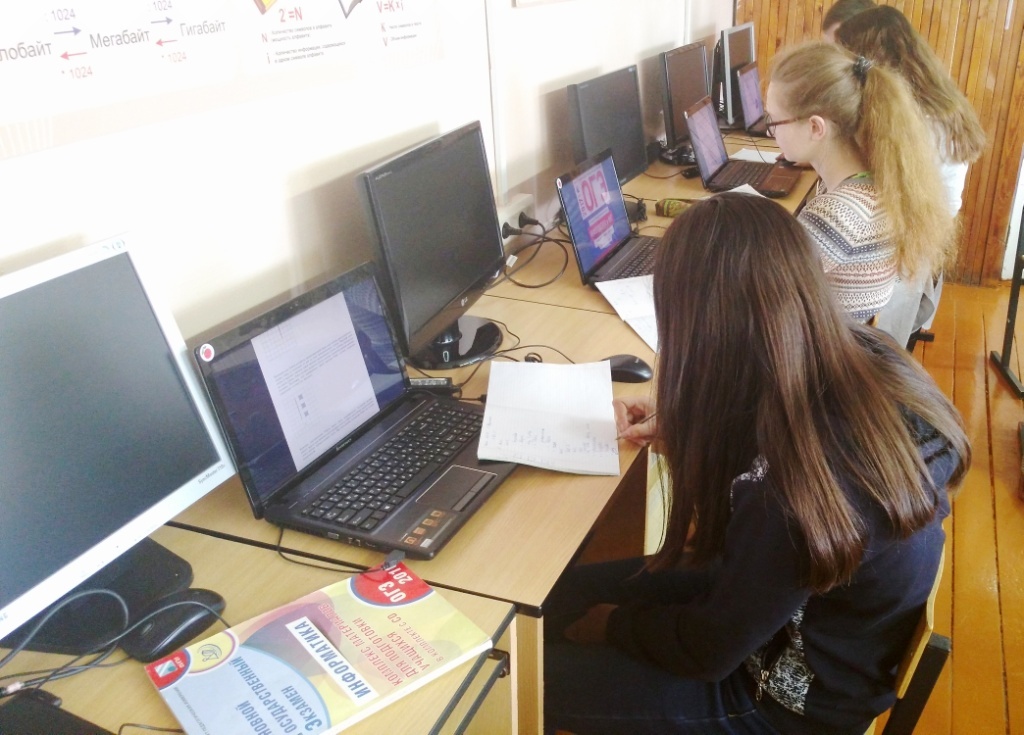 Тематический стенд «Готовимся к сдаче ОГЭ»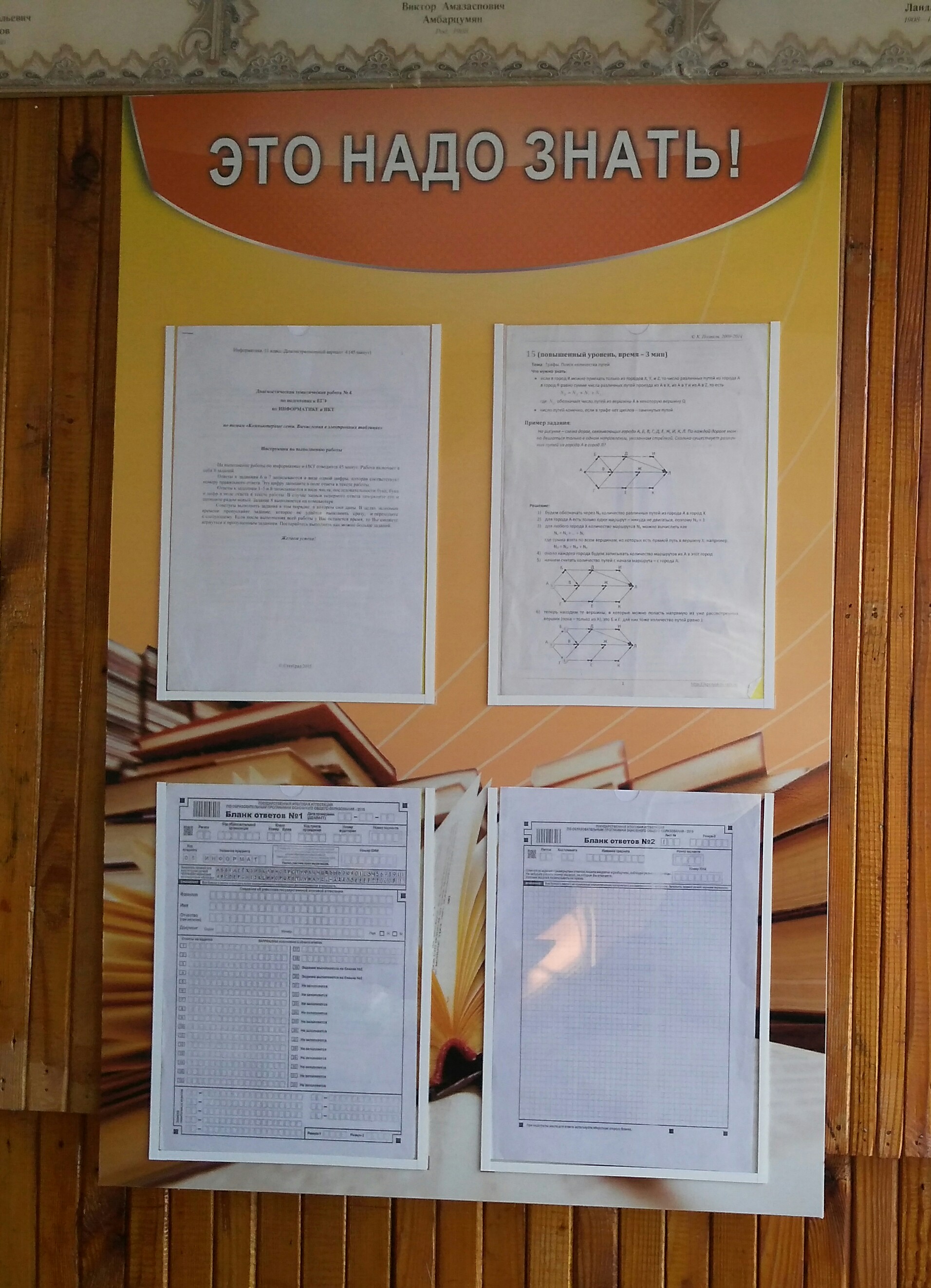 Материалы для подготовки в режиме off-line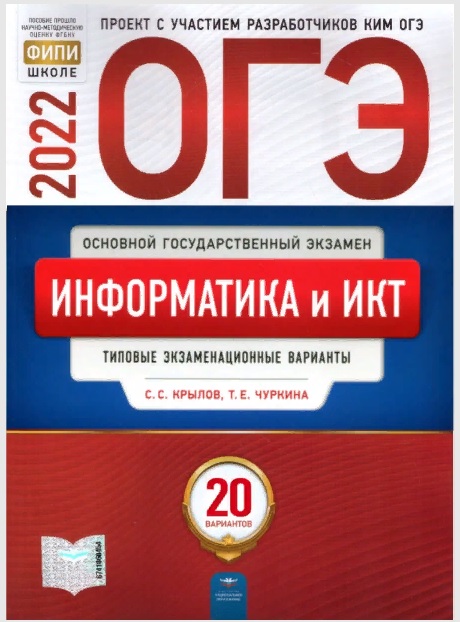 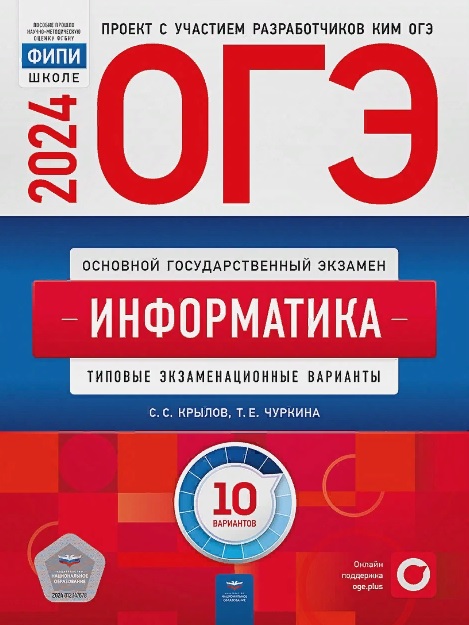 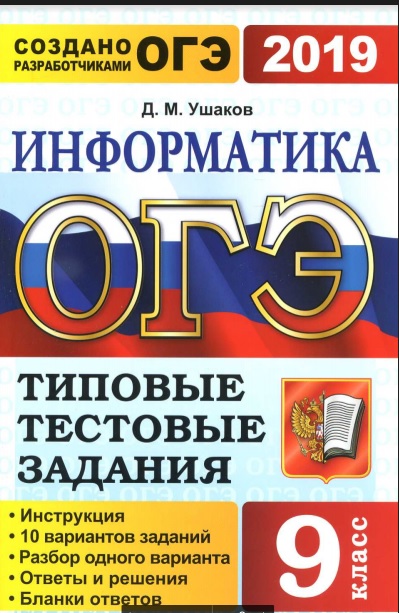 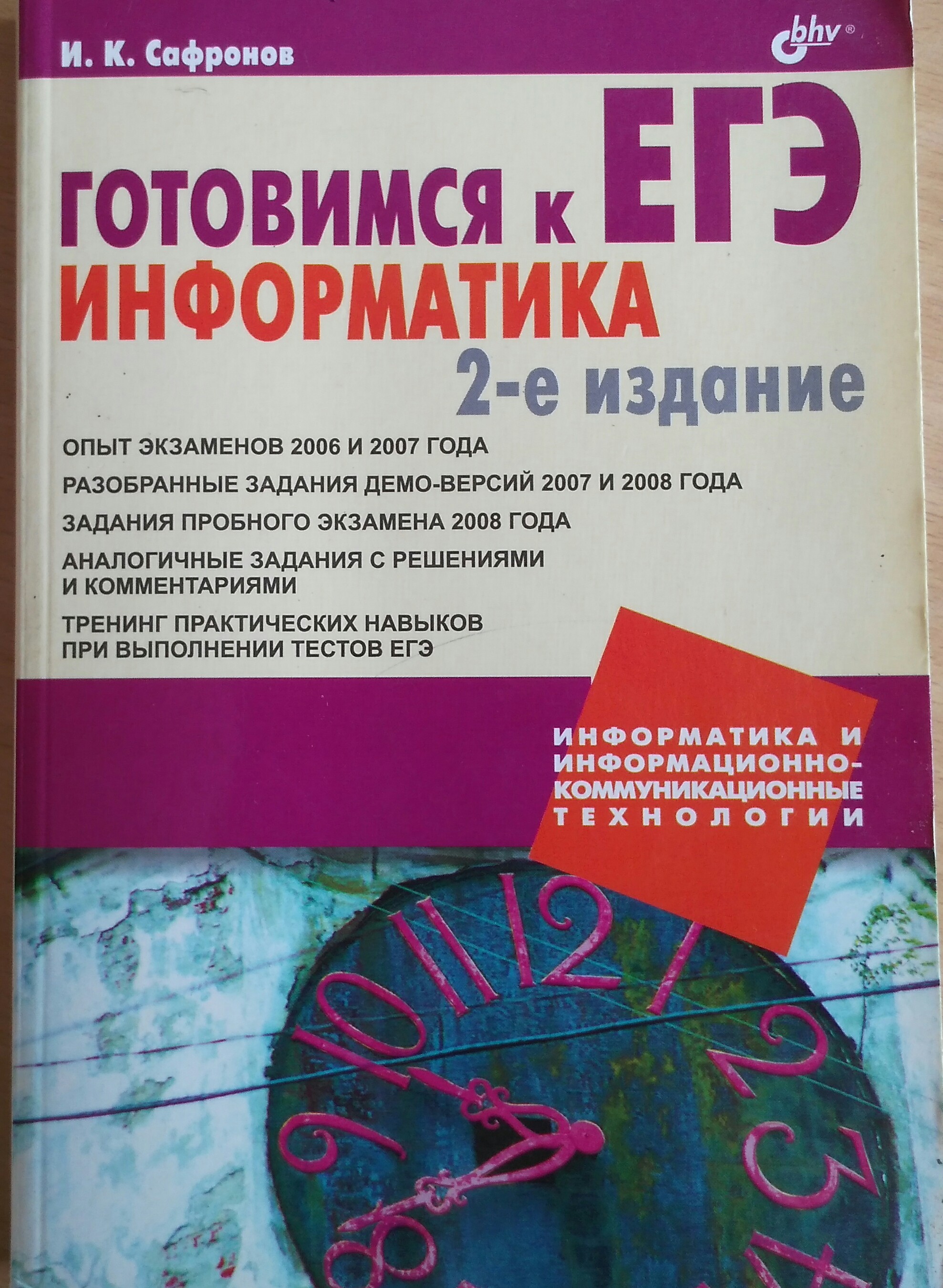 Видеоканал центра онлайн-обучения "Фоксфорд" для подготовки к ОГЭ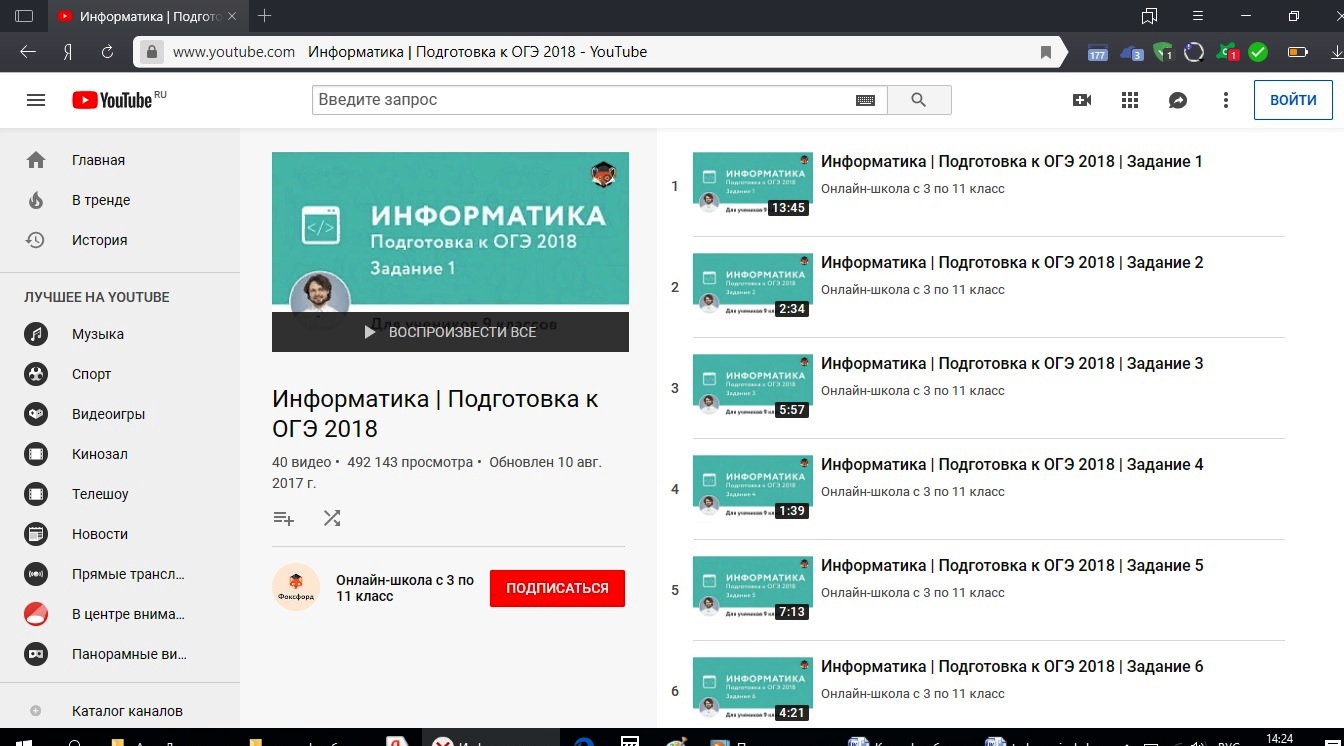 Сайт Полякова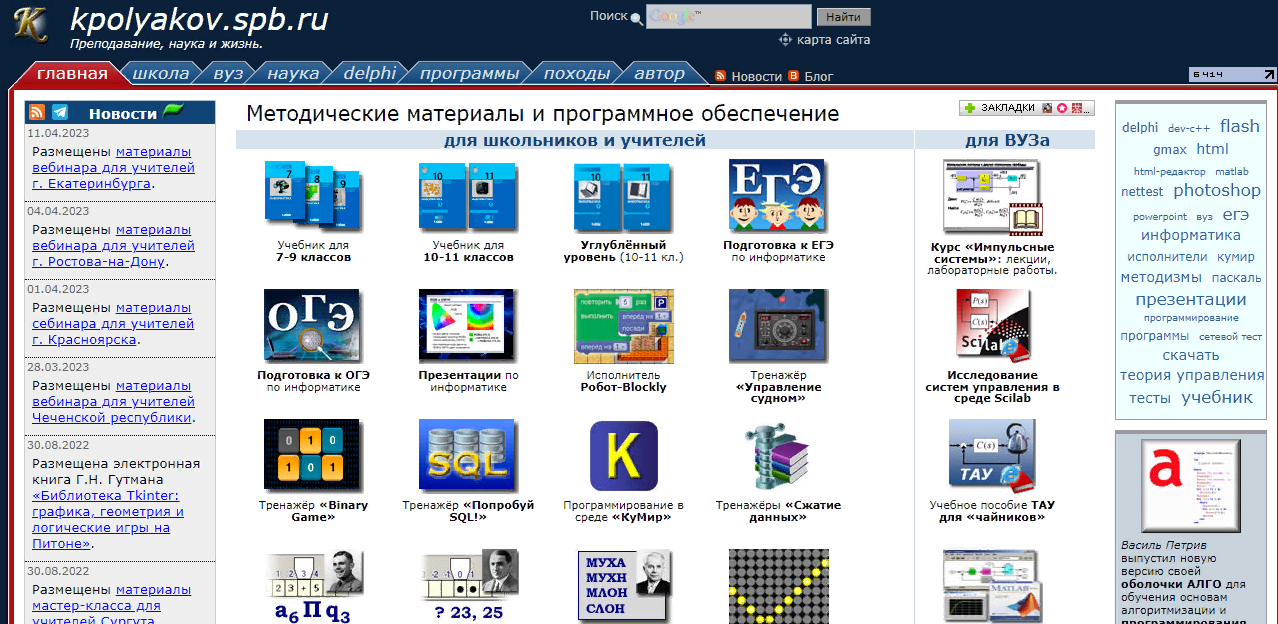 